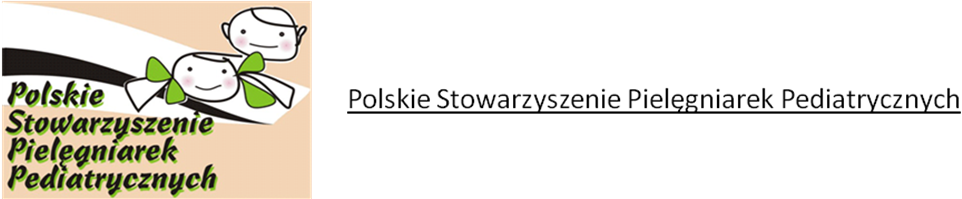                                            NIP:739 30 09 271  REGON:51045463  KRS:0000058296              Nr konta: Bank Zachodni WBK o Warszawa 14 1090 1753 0000 0001 2235 6999Szanowni Państwo            W imieniu Polskiego Stowarzyszenia Pielęgniarek Pediatrycznych serdecznie zapraszam naVI Ogólnopolską Konferencję Naukową" Pielęgniarstwo Pediatryczne Nowe Wyzwania"w dniach 10-11.06.2019r w Ostródzie.Wszystkie osoby chętne do podzielenia się swoimi osiągnięciami zawodowymi, innowatorskimi metodami pracy, czy analizą przeprowadzonych badań zachęcamy do zgłaszania się z wystąpieniemw sesji otwartej do dnia 30.03.2019r.Szczegółowe informacje o  konferencji oraz zasady rejestracji znajdują się na stronie www.pspp.euTematy swoim zakresem obejmować będą opiekę nad dzieckiem od dnia narodzin do pełnoletniości, zarówno w środowisku szpitalnym jaki domowym.  Drugi dzień konferencji poświęcony będzie tematyce zapobiegania zakażeniom z możliwością udziału w warsztatach z obsługi kaniulacji naczyń obwodowych.SERDECZNIE ZAPRASZAMYE. Dróżdż-Kubicka  Prezes PSPP 